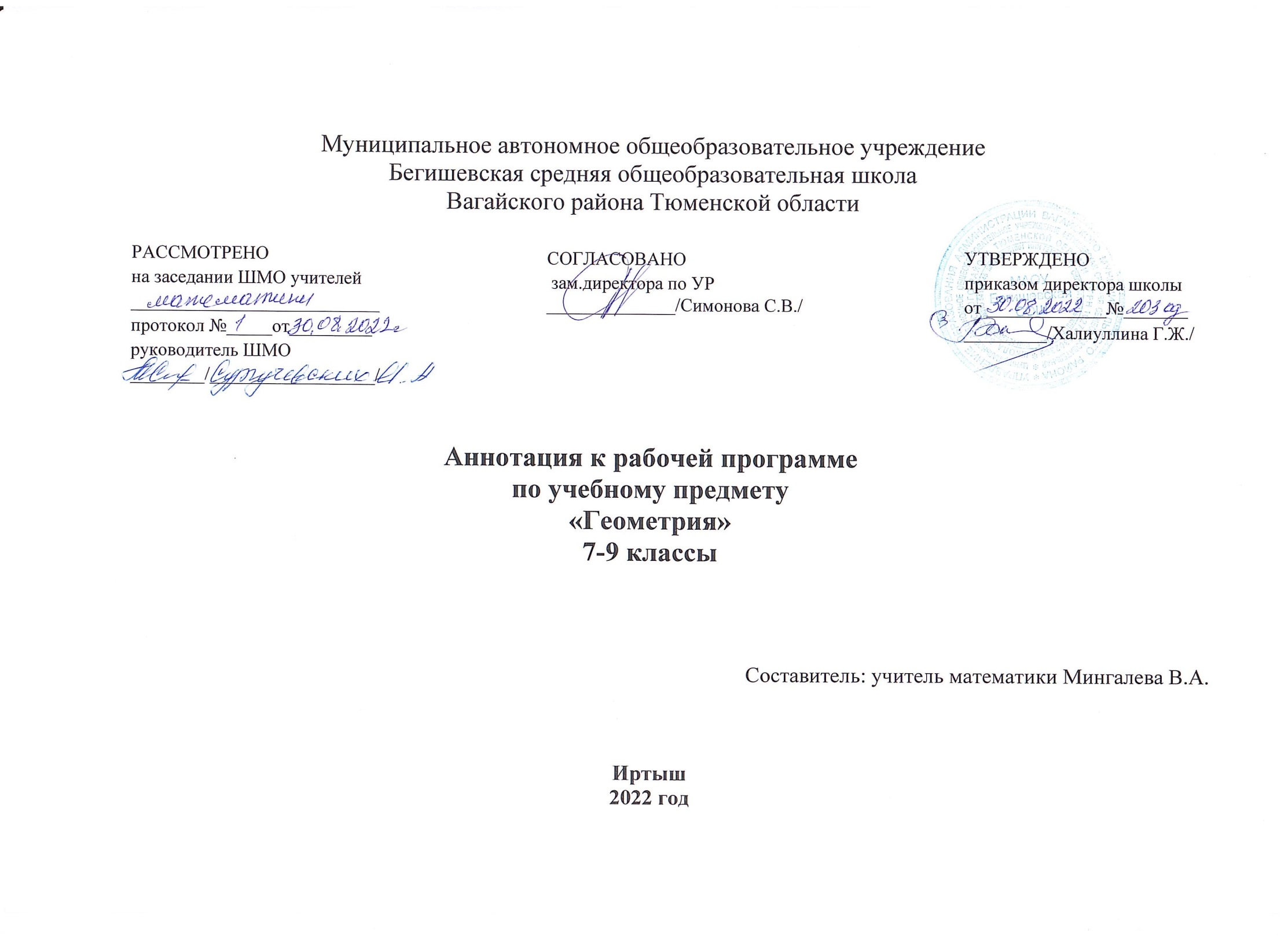 Нормативная база и УМК-Федеральный закон от 29.12.2012г. №273 –ФЗ  «Об образовании в Российской Федерации»-Федеральный государственный образовательный стандарт основного общего образования (в ред. От 31.12.2015г)-Примерная основная образовательная программа основного общего образования.-Учебный план МАОУ Бегишевская СОШ на 2022-20223учебный год.-Федеральный перечень учебников на 2022-20223учебный год.-Реализуется в серии УМК «Геометрия 7-9» (авторы: Л.С.Атанасян и др.)Количество часов, отводимых на изучение предметаРабочая программа рассчитана на 204 часа в год (по 2 часа в неделю).Цель изучения предмета:– освоение знаний о геометрических фигурах на плоскости и их свойствах,– освоение умения работы с чертежными инструментами и практических способов построения геометрических фигур,– приобретение умения доказывать теоремы и применять их при решении задач,– развитие познавательных интересов, интеллектуальных и творческих способностей, самостоятельности в приобретении новых знаний,– применение полученных знаний и умений для решения практических задач повседневной жизни,– формирование представлений о геометрии как универсальном языке науки, средстве моделирования явлений и процессов.Основные разделы  программы:7 классНачальные геометрические сведения. Треугольники. Параллельные прямые. Соотношения между сторонами  и углами треугольника.8 классЧетырёхугольники. Площадь. Подобные треугольники. Окружность.9 классВекторы Метод координат. Соотношения между сторонами  и углами треугольника. Скалярное произведение векторов. Длина окружности и площадь круга. Движения. Начальные сведения из стереометрии.Требования к результатам освоения программы:В результате изучения программы обучающийся должен знать: определение точки, прямой, отрезка, луча, угла; единицы измерения отрезка, угла; определение вертикальных и смежных    углов, их свойства; определение перпендикулярных прямых; определение треугольника, виды треугольников, признаки равенства треугольников, свойства равнобедренного треугольника, определение медианы, биссектрисы, высоты; определение параллельных прямых, их свойства и признаки; соотношение между сторонами и углами треугольника, теорему о сумме углов треугольника; определение прямоугольного треугольника, его свойства и признаки. Определение многоугольника, выпуклого многоугольника, параллелограмма, трапеции, ромба, квадрата, формулы площадей многоугольников, теорему Пифагора , формулу Герона, определение подобных треугольников и их признаки, определение средней линии треугольника, определение синуса . косинуса , тангенса острых углов и табличные значения,свойства окружности и касательных, - что называется вектором. Правила сложения, вычитания векторов, умножения - формулы для нахождения координат вектора, середины отрезка, расстояния между двумя точками.- уравнение прямой и окружности - определения синуса, косинуса, тангенса, основное тригонометрическое тождество, формулы приведения.- теорему о площади треугольника, теорему синусов, теорему косинусов.- определение правильного многоугольника, окружности вписанной в многоугольник и описанной около него.- формулы для вычисления площади правильного многоугольника, его стороны.- формулы длины окружности и площади круга.- понятие движения.- решать простейшие задачи в координатах;- решать треугольники с помощью теорем синусов и косинусов;- решать задачи на правильные многоугольники;- решать задачи на построения.Формы контроля: Контроль знаний проводится в форме письменных самостоятельных и контрольных работ, математических диктантов, экспресс - контроля, тестов. Программой предусмотрено 5 контрольных работ. Итоговая промежуточная аттестация проводится согласно Уставу образовательного учреждения.